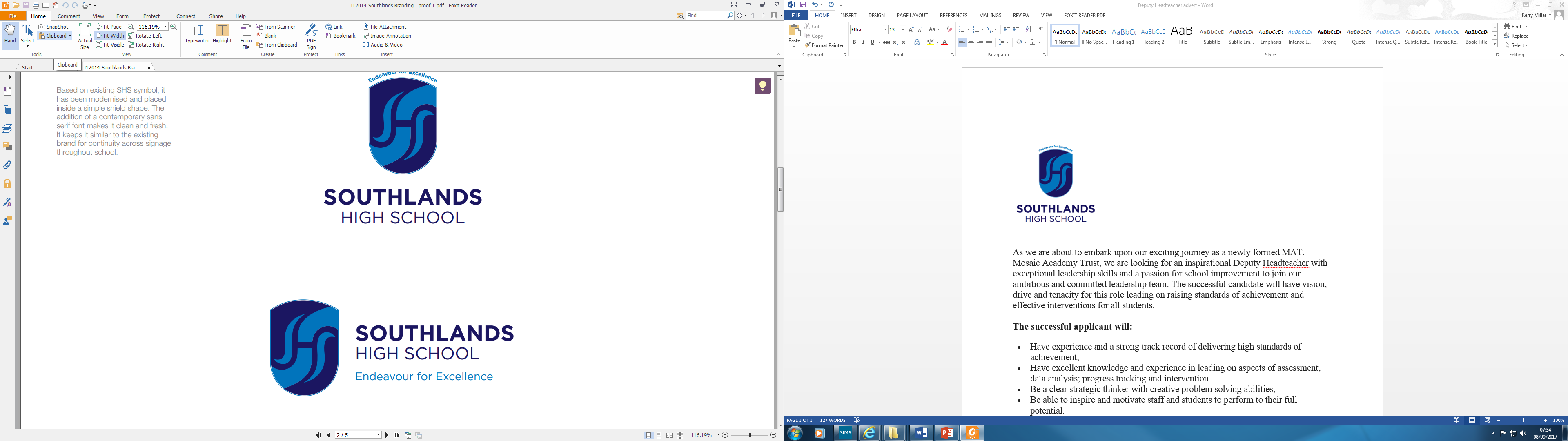 Application PackHead of English Commencing January 2018 sooner if possible Closing Date: Monday 2nd October 2017Interviews w/c: 9th October 2017Dear Candidate, I am delighted that you have expressed an interest in working at Southlands High School.   Southlands is at an exciting phase of its work becoming a part of Mosaic Academy Trust and with my appointment as the new Headteacher starting in June 2017.   If you are successful in your application, you will be joining a school that is on a journey to becoming a ‘great’ school. Student’s outcomes in terms of overall attainment improved significantly in 2017 compared to 2016 outcomes.  The school is now on an upward trend which I expect to continue year on year.  The Trust and our Local Governing Body are committed to ensuring Southlands High School is a highly successful 11-16 school in Chorley, Lancashire. We are keen to recruit high calibre, forward-thinking staff who wish to be part of the current and future success story of Southlands High School. You would be joining an exceptional team and a fantastic set of students who inspire each other and visitors to the school. Visitors frequently comment about the family feel, our great students and the calm environment. We aim to raise aspirations, and further the culture of developing successful, well-rounded young people who are building the personal, vocational and academic tools that will enable them to make the most of their lives.  The very heart of this work is based on developing young people for lifelong success. If you are passionate about working within education and really believe that you can make a difference, then I warmly encourage you to take the time to complete the application form and a letter of application. I look forward to receiving your application. Southlands High School is a very special place to work, the students are a joy to work with and to teach.  There are currently 815 students on roll; 90 of these students hold prefect responsibilities.  The school has a house system which will be further developed in the future based on significant leaders of the past – Martin Luther King, Marie Curie, Bill Gates and Florence Nightingale. All colleagues share an ethos of hard work to provide the best possible outcomes for the young people in our care. See our website for the various activities going on throughout the year.Southlands enjoys an enviable setting two miles from the centre of Chorley overlooking its own extensive playing fields and woodland.  Chorley itself is a very pleasant area with easy access via an extensive motorway system to the West Lancashire coast, the Lake District and the major conurbations of Liverpool and Manchester.  Housing is plentiful, of good quality and reasonably priced in comparison with the rest of the country.  Due to these factors and successful schools like Southlands, Chorley is a growing market town.Sincerely,Kerry Millar HeadteacherJob Description Job Title: Curriculum Leader of English TLR 1.2 		Line Managed by: Headteacher PurposeTo raise standards of student attainment and achievement within the whole curriculum area and to monitor and support student progress.To be accountable for student progress and development within the subject area.To develop and enhance the teaching practice of others.To ensure the provision of an appropriately broad, balanced, relevant and differentiated curriculum for students studying in the Faculty, in accordance with the aims of the school and the curricular policies determined by the Governing Body and Headteacher of the schoolTo be accountable for leading, managing and developing the subject/curriculum area. To effectively manage and deploy teaching/support staff, financial and physical resources within the faculty to support the designated curriculum portfolio.To promote actively the school’s policies and develop teamwork in pursuit of the whole school’s vision statement.MAIN/CORE DUTIESOperational/Strategic Planning: To lead the development of appropriate specifications (syllabuses), resources, schemes of work, marking policies, assessment and teaching strategies in the faculty, within the designated area.The day-to-day management, control and operation of the curriculum provision within the faculty.To lead in monitoring and following up student progress in the faculty.To lead the faculty in the implementation of school Policies and Procedures, for example Equal Opportunities, Health and Safety, Accommodation Strategy, etc.To work with colleagues to formulate aims and objectives for the faculty which have coherence and relevance to the needs of students and to the aims and objectives of the school.To ensure that the planning activities of the faculty reflect the needs of the students and the aims and objectives of the school.To promote the application of ICT and the use of iPads in the faculty.Curriculum Provision:To liaise with the Assistant Curriculum Leader to ensure the delivery of an appropriate, comprehensive, high quality and cost-effective curriculum programme which complements the school’s aimsCurriculum Development:To lead curriculum development within the whole faculty with particular emphasis on KS4 examination courses.To keep up to date with national developments in the subject area and teaching practice and methodology.To actively monitor and respond to curriculum development and initiatives at national, regional and local levels.To maintain accreditation with the relevant examination and validating bodies.Staff Development: Recruitment/Deployment of Staff: To work with the Faculty and Senior Leadership Team to ensure that staff development needs are identified and that appropriate programmes are designed to meet such needs.To have oversight of Performance Management Reviews in the faculty and to act as reviewer for a group of staff in accordance with whole school policy.To promote teamwork and to motivate staff to ensure effective working relations.To ensure the effective efficient deployment of classroom support.Quality Assurance: To ensure the effective operation of quality control systems.To be responsible for the setting of targets within the faculty and to work towards their achievement.To establish common standards of practice and develop the effectiveness of teaching and learning styles within the faculty.To contribute to the school procedures for lesson observation.To implement school quality procedures and to ensure adherence to those within the faculty.To participate and lead the monitoring and evaluation of the faculty in line with agreed school procedures including evaluation against quality standards and performance criteria.To have oversight of robust self-evaluation and to seek/implement modification and improvement where required within the faculty.Management Information: To ensure the maintenance of accurate and up-to-date information concerning the faculty on the management information system.To lead the analysis and evaluation of performance data.To produce reports within the quality assurance cycle.To be responsible for the production of reports on examination performance, including the use of value-added and three levels progress data.To lead the identification of exam entries within the facultyCommunications:To ensure that all members of the faculty are familiar with its aims.To ensure effective communication/ as appropriate with the parents of students.To liaise with partner schools, higher education, Industry, Examination Boards, Awarding Bodies and other relevant external agencies as appropriate.Marketing and Liaison: To contribute to the school marketing activities, e.g., the collection of material for press releases. To contribute to the development off effective subject links with partner schools and the community, attendance where necessary at liaison events in partner schools and the effective promotion of subjects at Open Days/Evenings. To actively promote the development of effective subject links with external agencies.Management of Resources: To contribute to the process of the ordering and allocation of equipment and materials. To identify resource needs and to contribute to the efficient/effective use of physical resources. To co-operate with other staff to ensure a sharing and effective usage of resources to the benefit of the School, subject area and the students. Pastoral System: To be a form tutor to an assigned group of students. To promote the general progress and well-being of individual students and of the form tutor group as a whole. To liaise with the Curriculum Leader and Assistant Curriculum Leader to ensure the implementation of the school’s Pastoral System. To register students, accompany them to assemblies, encourage their full attendance at all lessons and their participation in other aspects of school life. To evaluate and monitor the progress of students and keep up-to-date student records as may be required. To contribute to the preparation of Action Plans and progress files and other reports To alert the appropriate staff to problems experienced by students and to make recommendations as to how these may be resolved. To communicate as appropriate, with the parents of students and with persons or bodies outside the School concerned with the welfare of individual students, after consultation with the appropriate staff. To contribute to PSHE and Citizenship according to school policy. To apply the Behaviour Management systems so that effective learning can take place.Teaching:To undertake a designated programme of teaching in accordance with the duties of a Curriculum Leader To teach students according to their educational needs, including the setting and marking of work to be carried out by the student in the school and elsewhere. To assess, record, and report on the attendance, progress, development and attainment of students and to keep such records as are required. To provide, or contribute to, oral and written assessments, reports and references relating to individual students and groups of students.To ensure that ICT, Literacy, Numeracy are reflected in the teaching/ learning experience of students. To ensure a high quality learning experience for students which meets internal and external quality standards. To prepare and update subject materials.To use a variety of delivery methods which will stimulate learning appropriate to student needs and demands of the syllabus.To maintain discipline in accordance with the school’s procedures and to encourage good practice with regard to punctuality, behaviour, standards of work and homework.To mark, grade and give written/verbal and diagnostic feedback as required. Other Specific Duties:THIS JOB DESCRIPTION IS TO BE READ IN CONJUNCTION WITH THE JOB DESCRIPTION OF A MPS TEACHER, ALL ASPECTS OF WHICH ALSO APPLY TO THIS POSTHOLDER.To continue personal development as agreed at appraisal. To engage actively in the performance review process.To address the appraisal targets set by the line manager each Autumn Term. To undertake any other duty as specified by School Teachers’ Pay and Conditions Body (STPCB) not mentioned in the above. To play a full part in the life of the school community, to support its distinctive aim and ethos and to encourage staff and students to follow this example. To promote actively the school’s policies. To comply with the School’s Health and Safety policy and undertake risk assessments as appropriate. To show a record of excellent attendance and punctuality. Whilst every effort has been made to explain the main duties and responsibilities of the post, each individual task undertaken may not be identified. Employees will be expected to comply with any reasonable request from a manager to undertake work of a similar level that is not specified in this job description. Employees are expected to be courteous to colleagues and provide a welcoming environment to visitors and telephone callers. The School will endeavour to make any necessary reasonable adjustments to the job and the working environment to enable access to employment opportunities for disabled job applicants or continued employment for any employee who develops a disabling condition. Our School is committed to safeguarding and promoting the welfare of children and young people and expects all staff and volunteers to share this commitment. This job description is current at the date shown, but following consultation with you, may be changed by Management to reflect or anticipate changes in the job which are commensurate with the salary and job.We are seeking to appoint an outstanding, enthusiastic practitioner who can make a significant contribution to the development of the English Faculty through inspirational leadership, drive and tenacity.  The English Faculty at Southlands comprises of an experienced and enthusiastic team of eight specialists. We have, over recent years, benefited from the stability and professionalism of a strong team dedicated to raising standards through high expectations, a strong work ethic and positive relationships with students, consolidating our position as one of the leading academic faculties in the school. At the root of everything we do is the commitment to provide the very best quality of teaching and learning opportunities in which all learners are challenged and their needs addressed, regardless of their individual starting point. Tracking and monitoring progress of groups of students as well as individuals is a fundamental part of daily practice, informing lesson planning, structure and delivery. All faculty members play a crucial role in driving forward new initiatives and work closely together as a team to share good practice in all areas of the curriculum.  GCSE results in English Language and Literature are improving. Results have improved year on year over the past three years with 66% securing 9-4 as their best English grade in 2017.  This figure is expected to improve in 2018. The Faculty has continually focused on improving both the attainment and achievement of all students which has led to some particularly outstanding outcomes in recent years. Students at Key Stage 4 sit the Edexcel GCSE for English Language and Literature.  Our key priority now is to ensure that all students make good or better progress in lien with their OPT (outstanding progress target) The faculty is accommodated centrally in recently refurbished rooms, all of which are fully equipped with touch screen technology.  Developing our students interests in Language and Literature is very important to our improvements, therefore we offer extensive opportunities for our students in terms of enrichment to support their learning.Our new year 7 intake were given a copy of ‘The Wolf Wilder’ by Katherine Rundell as their summer read, at their year 6 induction with us.  Author Katherine Rundell has been in school to meet the year 7 students, read extracts from the book and engage in a question answer session with our students.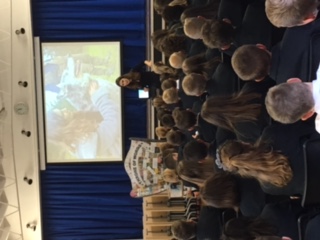 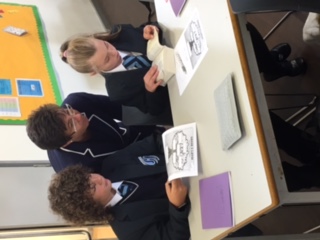 Plan for the Year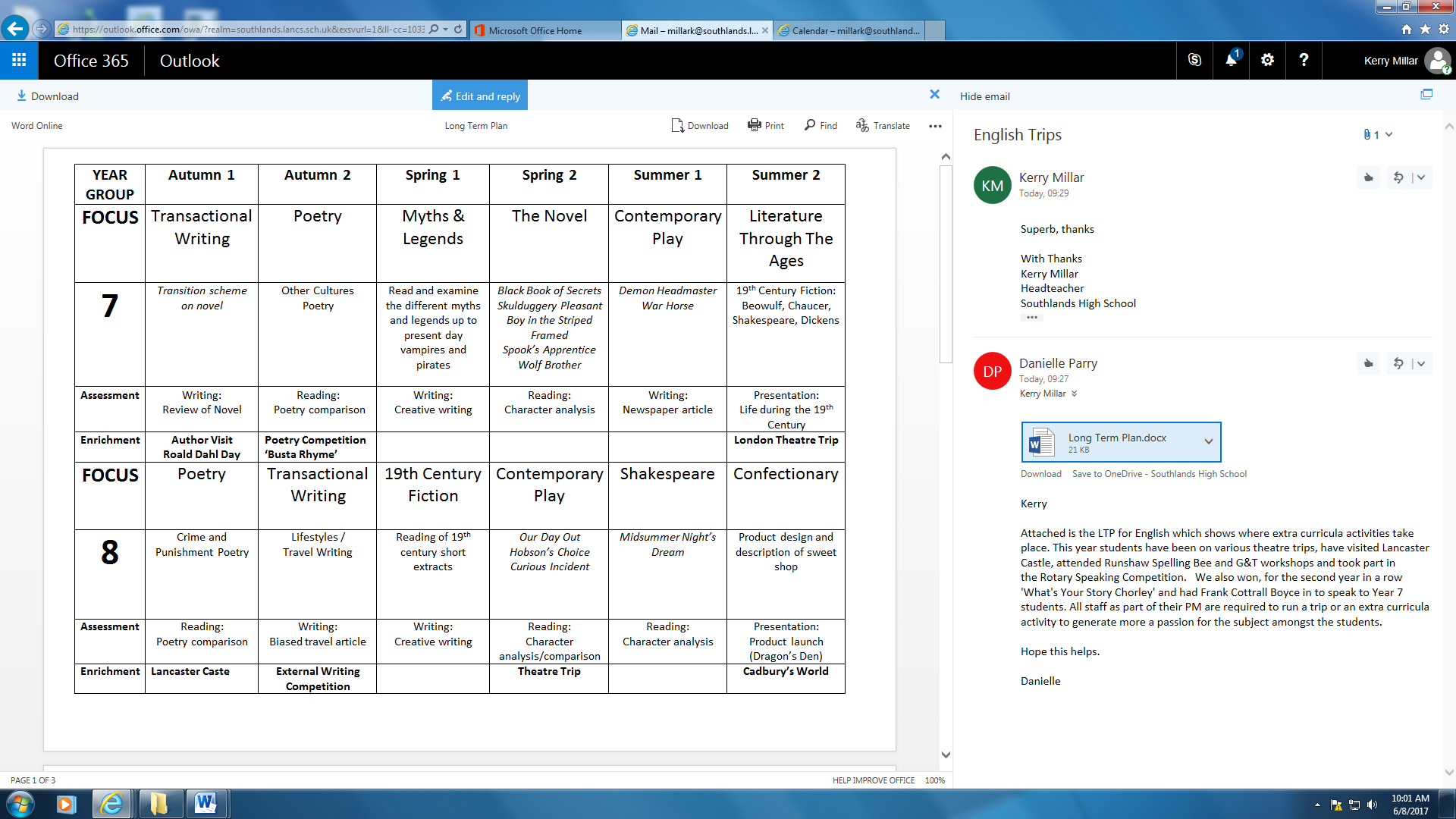 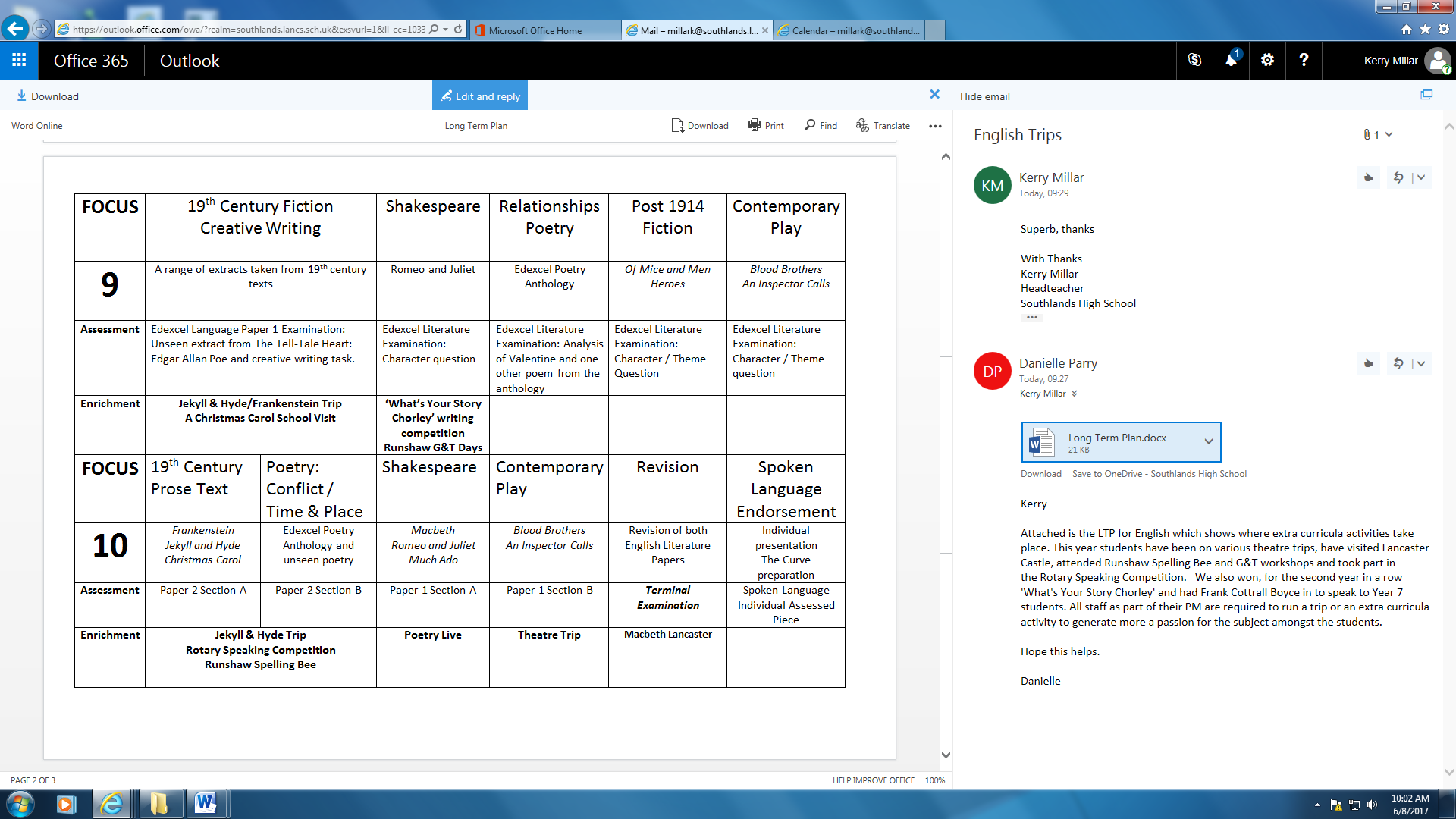 What’s great about Lancashire? http://www.visitlancashire.com/From visitor attractions to outdoor activitiesLancashire has some of the best walking country in England, from short, gentle rambles to long distance treks allowing you to enjoy some of the best views the county has to offer.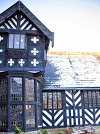 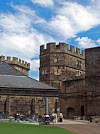 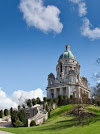 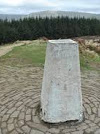 Welcome to Lancashire, a county of contrasting landscapes from its rolling hills to windswept mooes diverse heritage and plentiful food and drink, covering 3,075 Km2 of England’s North West - Lancashire is the county #WhereLifeFeelsGood .From the unique and wildlife rich Morecambe Bay in the north to the flat and fertile coastal plains around Ormskirk and the Ribble Estuary; and from the world famous seaside town of Blackpool with its iconic Tower in the west to the undulating fells and moorland of the Forest of Bowland and Pennines in the east, visitors to Lancashire are truly spoilt!

Our Explore section will introduce you to the different areas of Lancashire including; the historic city of Lancaster, home to the Queen’s only castle in  the north and the UK’s biggest walkabout theatre; The food fantastical Ribble Valley; the modern city of Preston with its historical origins; and the rich countryside and cultural activities around the Pennine towns of Burnley, Blackburn and Colne.How to Apply:  Candidates should submit the following: Completed Application Form, which must be completed in full. We cannot accept CVs Letter of application (no more than two sides of A4)The application form is available in electronic format and can be downloaded from our website http://southlands highschool.co.uk/ Please save your application form, and letter of application in Word (.doc) format and email to admin@southlands.lancs.sch.uk. For more information about this position or to have an informal discussion about your application, or if you require any assistance, please contact Mrs J Thompson (email admin@southlands.lancs.sch.uk) or telephone (01257 414455). NB We will request references for those selected to interview within two days of finalising the shortlist. We look forward to hearing from you.EssentialHow IdentifiedHow IdentifiedHow Identified1. Education & QualificationsAppropriate DegreeQualified Teacher StatusRecent participation in relevant professional development Obtain DBS Clearance and satisfactory referencesApplication formApplication formApplication form, referencesApplication form & refereesApplication formApplication formApplication form, referencesApplication form & refereesApplication formApplication formApplication form, referencesApplication form & referees2. Relevant ExperienceEvidence of outstanding English teaching Evidence of improving student outcomes across a faculty/department and maintaining high standardsEvidence of a successful leadership role within an English Faculty/Departmenta)- c) Application form, letter, references,            interview/presentation.a)- c) Application form, letter, references,            interview/presentation.a)- c) Application form, letter, references,            interview/presentation.3. Specialist KnowledgeKnowledge of highly effective teaching, learning & intervention  strategiesExcellent subject specific knowledge and knowledge of latest curriculum development A very good knowledge of subject specific assessment proceduresAbility to use and interpret data effectively and efficientlyGood ICT skillsApplication form, letter , references.Application form, letter , references.Letter . Interview/Presentation, references.Interview/Presentation, references.Interview/Presentation references.Application form, letter , references.Application form, letter , references.Letter . Interview/Presentation, references.Interview/Presentation, references.Interview/Presentation references.Application form, letter , references.Application form, letter , references.Letter . Interview/Presentation, references.Interview/Presentation, references.Interview/Presentation references.4. Interpersonal SkillsAbility to enthuse and inspire teachers, other professionals, parents and students to improve resultsAbility to find solutions and overcome problemsAbility to form and work within highly effective teams across schoolPossess both tact and determination coupled with excellent interpersonal skillsSenior Leadership abilities/potential a)-e)Application form/letter , references, interview/presentation. .       a)-e)Application form/letter , references, interview/presentation. .       a)-e)Application form/letter , references, interview/presentation. .       5. OtherAbility to relate to and promote the ethos of the schoolWillingness to undertake training as requiredExcellent attendance and punctualityAbility to work under pressure and meet deadlinesHighly committed to raising of standards of achievement, attainment and student progress Potential for further career development and progressionAbility to be able to work very effectively as a form teacher and to support the development of pastoral work within school.Letter , interviewInterview/letter Letter , references, interview.Interview/letter Interview/letter Application form/letter , references.Letter , interviewInterview/letter Letter , references, interview.Interview/letter Interview/letter Application form/letter , references.Letter , interviewInterview/letter Letter , references, interview.Interview/letter Interview/letter Application form/letter , references.English Faculty English Faculty English Faculty English Faculty English Faculty English Faculty 